APPLICATION FOR AUTHORISATION TO ESTABLISH UNLISTED VARIETIES IN TERMS OF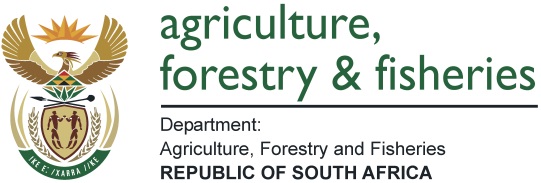 SECTION 13 OF THE PLANT IMPROVEMENT ACT, 1976 (ACT NO. 53 OF 1976) TO BE SUBMITTED WHEN THE AMOUNT OF SEED EXCEEDS THE MAXIMUM LIMITSubmit to: Registrar of Plant Improvement: PIPP@daff.gov.za or Fax: 012 319 6353APPLICANT/ORGANISATION: ...............………………………………………………	CONTACT PERSON: …………………………………..……………………….ADDRESS: …………………………………………………………………..........................................................................................................................................................………………………………………………………………………………………………………………………………………………………………………………………………….TEL NO: ….........……………………………	FAX NO: ………………............………………	E-MAIL: ……………........…………………………............SIGNATURE OF APPLICANT: …………………………………………………………	DATE: …………………………………………………..KIND OF PLANTVARIETY NAMENAME & ADDRESS WHERE VARIETIES ARE TO BE ESTABLISHEDAMOUNT OF SEED(indicate g or kg)DATE OF ESTABLISHMENT